МУНИЦИПАЛЬНОЕ  АВТОНОМНОЕ                               СРЕДНЯЯ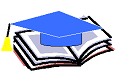 ОБЩЕОБРАЗОВАТЕЛЬНОЕ  ОБЩЕОБРАЗОВАТЕЛЬНАЯУЧРЕЖДЕНИЕ                                     ШКОЛА №14                                                                                           имени А.Ф. Лебедева  г. ТомскаПОЛОЖЕНИЕо Математической игре«КВН – кругосветка веселых и находчивых» 1. Общие положения1.1. Настоящее Положение определяет порядок организации и проведения игры «КВН – кругосветка веселых и находчивых» среди учащихся образовательных организаций города Томска.1.2. Целями и задачами Конкурса являются:Цель – использование разных форм взаимодействия и продуктивного сотрудничества обучающихся и обмена опытом учителей города Томска.Задачи:Создание необходимых условий для развития и применения математических способностей обучающихся, имеющих высокую мотивацию и проявляющим интерес к точным наукам,Обеспечение сетевого взаимодействия образовательных учреждений,Развитие коммуникативных компетентностей школьников в процессе коллективной творческой работы,Формирование умения ясно и логично излагать свои мысли и идеи окружающим, обосновывать свои высказывания,Популяризация математических знаний и математического образования,Сотрудничество учителей математики образовательных организаций.2. Организационный комитет Игры2.1. Данная игра проводится МАОУ СОШ№14 имени А.Ф. Лебедева г.Томска совместно с МАУ ИМЦ г.Томска.2.2. Организационный комитет:осуществляет общее руководство Игрой;принимает заявки на участие в Игре от образовательных организаций, определяет порядок, время и место проведения Игры;формирует состав жюри;разрабатывает план проведения Игры на основании заявок от образовательных организаций;обобщает и анализирует итоги Игры.Участники ИгрыИгра  проводится для учащихся 7-х и 8-х классов. В составе каждой команды 4 человека, 2 человека 7 класс, 2 человека 8 класс. Участие неполных команд согласовывается с организаторами перед началом Конкурса.Порядок проведения ИгрыИгра проводится 29.02.2020.4.2.Игра проводится на базе МАОУ СОШ № 14 им. А.Ф.Лебедева для всех желающих, подавших заявку по установленной форме (Приложение 1) . 4.3. Координатор игры Гейдт Диана Амировна – учитель математики и информатики МАОУ СОШ № 14 им. А.Ф.Лебедева г.Томска, 8-913-824-59-63, dianaamirovna@rambler.ru 4.4.Тексты заданий составляются методической комиссией Игры. Состав методической комиссии формируется из числа преподавателей МАОУ СОШ № 14 им. А.Ф.Лебедева. 4.5.Методическая комиссия:разрабатывает задания Игры на основе программ основного общего образования по математике;разрабатывает критерии оценивания каждой математической задачи, входящей в задания Игры.4.6. Игра проводится в соответствии с правилами. Играют команды  одновременно. Каждая команда получает маршрутный лист, в котором указан маршрут движения по  кабинетам-станциям. На каждой станции команды выполняют задания. Оценивается игра команды. Можно выделить при награждении наиболее активных участников игры (среди школьников). Для оценки работы команд выбирают независимое жюри, призванное следить за соблюдением правил игры и учетом набранных баллов за правильные ответы на вопросы. Время на прохождение одной станции примерно 10 минут.  4.7. Жюри Игры:оценивает  команды;определяет победителей и призеров на основе рейтинга и распределяет призовые места.Приложение 1Форма заявки для участия в Математической игре«КВН – кругосветка веселых и находчивых» УТВЕРЖДАЮ:Директор МАОУ СОШ №14имени А.Ф.Лебедева г. Томска___________ Т.А.Мисякова«______»_____________2019 г.№ ОУКлассФ.И. учащегося Ф.И.О. педагога, подготовившего команду, контактный телефон, адрес электронной почты